Согласовано                              Принято                                                                           УтвержденоНа  МО                                        Педагогическим советом                            Приказ № ___ от ______протокол № __                           протокол № _____                                      Директор МБУ «Школа №44»                        от __________                           от _________                                               ___________  М.А.МарчукРабочая программавнеурочной деятельности«Моя личная книга»(Основы смыслового чтения и работы с текстом)(общеинтеллектуальное направление)для учащихся 7  классов(34 часа)2021 – 2022 учебный годПояснительная запискаПрограмма внеурочной деятельности «Моя личная книга» (Основы смыслового чтения и работы с текстом) адресована учащимся 7 классов общеобразовательной школы и является необходимым дополнением к программам всех учебных дисциплин, так как формирование навыков смыслового чтения является стратегической линией школьного образования в целом. Актуальность программы определена требованиями к образовательному результату, заложенными в Федеральном государственном образовательном стандарте основного общего образования (ФГОС ООО) на уровне сформированности метапредметного результата как запроса личности и государства. В современном информационном обществе важно научить школьников адекватно и критически воспринимать информацию, компетентно использовать её при реализации своих целей. Современная школа призвана формировать функциональную грамотность, понимаемую сегодня как способность человека максимально быстро адаптироваться во внешней среде и активно в ней функционировать, реализовывать образовательные и жизненные запросы в расширяющемся информационном пространстве. Инструментальной основой работы с информацией и одновременно показателем сформированности этого умения является чтение как универсальный способ действий учащегося, который обеспечивает его способность к усвоению новых знаний и умений, в том числе в процессе самостоятельной деятельности. Чтение – это основной способ получения информации по всем учебным предметам, поэтому от умения воспринимать, понимать, интерпретировать информацию, получаемую при чтении, зависит успешность образовательного процесса в целом. Единицей информации является текст, поэтому умение правильно работать с текстом относится к универсальным, основополагающим и обоснованно является необходимым звеном в программе формирования стратегии смыслового чтения.В условиях ослабления интереса к чтению успешная реализация программы может способствовать не только повышению этого интереса, но и формированию потребности использовать чтение как средство познания мира и самого себя в этом мире. Обучение чтению и пониманию прочитанного активизирует внимание, память, воображение, мышление, эмоции, формирует и развивает эстетические чувства, волевые качества, навыки самоконтроля, интеллектуальной самостоятельности.Основы смыслового чтения и работы с текстовой информацией закладываются уже в начальной школе, они должны закрепляться и развиваться в 7 классе и совершенствоваться в течение всех лет обучения. Цель программыформирование и развитие личности ребёнка на основе духовной и интеллектуальной потребности в чтении;формирование и развитие основ читательской компетенции, способствующей достижению результативности обучения по всем предметам образовательной программы школы;формирование функциональной грамотности учащихся как элемента общей культуры человека, живущего в открытом информационном пространстве.Задачиразвивать в процессе чтения и осмысления текстов эстетические чувства, формировать духовно-нравственные основы личности;вовлекать учащихся в активные формы деятельности, связанной с чтением, активизировать потребность в чтении, в том числе досуговом; развивать интеллектуальную самостоятельность учащихся, формировать навыки самоконтроля в процессе освоения способов деятельности;освоить базовый понятийный аппарат, связанный с чтением как универсальным видом деятельности (названия видов чтения) и инструментарий формирования видов целевого чтения (просмотрового/поискового, ознакомительного, изучающего/углублённого) в работе с книгой и текстом как единицей информации; учить использовать навыки чтения для поиска, извлечения, понимания, интерпретации и рефлексивной оценки информации на основеуглубления базовых знаний по теории текста;использования приёмов поиска и извлечения информации в тексте;использования приёмов смыслового анализа и интерпретации текстов разных стилей и жанров, соответствующих возрасту учащихся;использования приёмов обработки информации в зависимости от цели её дальнейшего использования; использования приёмов организации рефлексивной деятельности после чтения и осмысления текстов. Формы и режим занятийПрограмма внеурочной деятельности реализуется на занятиях, отличающихся общей практической направленностью и деятельностным характером. Теоретические основы программы даются дозированно и постигаются через практическую деятельность, которая не только обеспечит формирование основ читательской компетентности, но и заинтересует учащихся, побудит к чтению. Поэтому формы проведения занятий должны быть разнообразными, включающими игровые, исследовательские и проектные технологии, технологии развития критического мышления через чтение и письмо, технологии проблемного и развивающего обучения и др. Важно, чтобы методы и приёмы организации деятельности учащихся были ориентированы на формирование и развитие познавательной активности, интеллектуальное развитие, развитие самостоятельности, навыков самоконтроля.Формы проведения занятий – беседа, практикум, тренинг, игра, состязание, аукцион, конкурс (фестиваль), наблюдение и исследование, мониторинг, ролевая игра, библиотечные занятия.Формы организации деятельности учащихся – индивидуальные и коллективные (групповые, в парах) формы. Режим занятий – программа рассчитана на 34 часа в течение учебного года (1 раз в неделю). Результаты освоения курса внеурочной деятельности:Реализация данной программы позволит:знать структуру книги, уметь с нею бережно обращаться, соблюдать санитарно-гигиенические требования к чтению;уметь выбирать нужную литературу из предлагаемого списка, удовлетворять свои читательские потребности;ориентироваться в мире литературы в соответствии с возрастом, знать основные литературные жанры, произведения и их авторов;владеть навыком чтения и навыками работы с книгой в такой степени, чтобы чтение вошло в привычку и приносило удовлетворение и удовольствие.разбираться в понятиях: милосердие и жестокость, правда и ложь, щедрость и жадность, трудолюбие и лень, добро и зло;уметь анализировать нравственную сторону героев произведений, своих поступков и поступков других людей;уметь писать сочинение-рассуждение по заданной теме, проблеме.Предполагаемые результаты деятельности:В результате освоения программы формируются умения, соответствующие требованиям федерального государственного образовательного стандарта основного общего образования.Личностные результаты: - воспитание российской гражданской идентичности: патриотизма, любви и уважения к Отечеству, чувства гордости за свою Родину, прошлое и настоя шее многонационального народа России;- формирование ответственного отношения к учению, готовности и способности обучающихся к саморазвитию и самообразованию на основе мотивации к обучению и познанию;- формирование осознанного, уважительного и доброжелательного отношения к другому человеку, его мнению, мировоззрению, культуре, языку, вере, гражданской позиции, к истории, культуре, религии, традициям, языкам, ценностям народов России и народов мира; готовности и способности вести диалог с другими людьми и достигать в нем взаимопонимания; - освоение социальных норм, правил поведения, ролей и форм социальной жизни в группах и сообществах, включая взрослые и социальные сообщества; участие в школьном самоуправлении и общественной жизни в пределах возрастных компетенций с учетом региональных, этнокультурных, социальных и экономических особенностей; - развитие морального сознания и компетентности в решении моральных проблем на основе личностного выбора, формирование нравственных чувств и нравственного поведения, осознанного и ответственного отношения к собственным поступкам; - формирование коммуникативной компетентности в общении и сотрудничестве со сверстниками, старшими и младшими в процессе образовательной, общественно полезной, учебно-исследовательской, творческой и других видах деятельности; Метапредметные результаты:- умение самостоятельно определять цели своего обучения, ставить и формулировать для себя новые задачи в учебе и познавательной деятельности;- умение самостоятельно планировать пути достижения целей, в том числе альтернативные, осознанно выбирать наиболее эффективные способы решения учебных и познавательных задач;- умение оценивать правильность выполнения учебной задачи, собственные возможности ее решения;- владение основами самоконтроля, самооценки, принятия решений и осуществления осознанного выбора в учебной и познавательной деятельности;- умение определять понятия, создавать обобщения, устанавливать аналогии, классифицировать, самостоятельно выбирать основания и критерии для классификации, устанавливать причинно-следственные связи, строить логическое рассуждение, умозаключение (индуктивное, дедуктивное и по аналогии) и делать выводы;- умение создавать, применять и преобразовывать знаки и символы, модели и схемы для решения учебных и познавательных задач:- смысловое чтение; умение организовывать учебное сотрудничество и совместную деятельность с учителем и сверстниками; работать индивидуально и в группе: находить общее решение и разрешать конфликты на основе согласования позиций и учета интересов; формулировать, аргументировать и отстаивать свое мнение;Предметные результаты:В результате изучения курса ученик должен знать:содержание литературных произведений, предназначенных для самостоятельного  прочтения;стихотворные тексты и фрагменты прозаических текстов, подлежащих обязательному изучению;основные факты жизненного и творческого пути писателей;В результате изучения курса ученик должен уметь:работать с книгой;определять принадлежность художественного произведения к одному из литературных родов и жанров;выявлять авторскую позицию; выражать свое отношение к прочитанному;выразительно читать произведения (или фрагменты), соблюдая нормы литературного произношения;владеть различными видами пересказа;строить устные и письменные высказывания в связи с изученным произведением;участвовать в диалоге по прочитанным произведениям, понимать чужую точку зрения и аргументировано отстаивать свою.Предметные умения:- осознание значимости чтения для личного развития;- формирование потребности в систематическом чтении;- использование разных видов чтения (ознакомительное, изучающее, выборочное, поисковое);- умение самостоятельно выбирать интересующую литературу;- умение пользоваться справочными источниками для понимания и получения дополнительной информации. Регулятивные умения:- умение работать с книгой, пользуясь алгоритмом учебных действий;- умение самостоятельно работать с новым произведением;- умение работать в парах и группах, участвовать в проектной деятельности, литературных играх;- умение определять свою роль в общей работе и оценивать свои результаты. Познавательные умения:- прогнозирование содержание книги до чтения с использованием информации из аппарата книги;- отбор книги по теме, жанру и авторской принадлежности;- ориентация в мире книг (работа с каталогом, с открытым библиотечным фондом);- способность составлять краткие аннотации к прочитанным книгам;- умение пользоваться словарями, справочниками, энциклопедиями. Коммуникативные умения:- участие в беседе о прочитанной книге, выражение своего мнения и аргументация своей точки зрения;- оценивание поведение героев с точки зрения морали, формирование своей этической позиции;- умение высказывать своё суждение об оформлении и структуре книги;- участие в конкурсах чтецов и рассказчиков;- соблюдение правил общения и поведения в школе, библиотеке, дома и т. д. Универсальные учебные действия:- умение находить книгу в открытом библиотечном фонде;- умение пользоваться аппаратом книги;- умение выбирать нужную книгу по теме, жанру и авторской принадлежности;- характеристика книги, определение темы и жанра, выбор книги на заданную тему;- сопоставление и сравнение книги-сборника с книгой-произведением;- умение составлять выставку книг по теме, авторской принадлежности, жанрам, типам, видам;- умение слушать и читать книгу, понимать прочитанное;- формулировка и высказывание своего впечатления о прочитанной книге и героях;- сбор, систематизация и оформление материала для презентации (выставки, постеры, конкурсы, и т.д.)- овладение правилами поведения в общественных местах (библиотеке);- систематизация по темам книг в домашней библиотеке. Программа является вариативной: можно вносить изменения в содержание тем (выбрать ту или иную форму работы, заменить предлагаемое произведение на другое в зависимости от уровня подготовленности обучающихся дополнять практические занятия новыми приемами и т.д.).Показатели, характеризующие умение учащихся работать с книгой:соблюдение правил пользования книгой, гигиены чтения;умение листать книгу, быстро находить нужную страницу;умение показать, назвать, объяснить назначение элементов книги: обложка, корешок, титульный лист, листок, страницы, номер страницы, поля, текст, иллюстрация;умение описать незнакомую книгу по ее заглавию, иллюстрациям, оглавлению;умение находить в книге сведения об авторе;различение шрифтов; понимание их роли в членении, выделении той или иной части текста;умение ориентироваться в группе книг, выбрать среди них книгу по заданным признакам, самостоятельно прочитать ее.Начитанность характеризуется, следующими показателями:знание названий книг, произведений, с которыми неоднократно встречались на протяжении года; знание содержания произведений, иллюстраций, заголовков книг, фамилий авторов; умение отличать сюжет знакомых книг по иллюстрациям, умение осмысливать заголовок произведения (почему книга так названа). Знание библиографических сведений характеризуется следующими показателями:умение отличать прочитанное произведение по жанровым признакам (стихотворение, сказка, рассказ); умение ориентироваться в содержании книги, опираясь на следующие показатели: иллюстрация, называние, фамилия автора; умение самостоятельно пользоваться перечнем условных обозначений, данных в учебной книге; умение быстро находить нужные знаки, объяснять их назначение;умение работать на абонементе и в читальном зале библиотеки;знание библиотечной картотеки и простейшей каталожной карточки; умение пользоваться ими при выборе книг.2. Содержание курса внеурочной деятельности с указанием форм организации и видов деятельности1 раздел  « Все прекрасное в природе» (17часов)Тема. Введение в раздел. Ключевые понятия. (1 час). Презентация, словарная работа.Тема. Читаем стихи  поэта- земляка: Е.Сокерин. (1 час). Выразительное чтение, анализ, презентацияТема. Юрий Иосифович Коваль «Алый». (3 часа). Способы создания образа животного в рассказе Ю.Коваля «Алый», «Недопёсок». Приёмы создания характеров в повести Ю.Коваля «Недопёсок». Урок-творчество Рисуем иллюстрации к повести «Недопёсок».  (по выбору учеников) Чтение, анализ, ответы на вопросы, устное рисование, сочиняем.Тема. Пришвин Михаил Михайлович «В краю непуганых птиц» (2 часа).  Рассказы из книги. Образ природы в очерках М. Пришвина. Сочинение-миниатюра «Что значит для меня природа?» Чтение отдельных рассказов по выбору, вопросы. Тема. Васильев Борис Львович «Не стреляйте в белых лебедей» (2 часа). Егорова жизнь. Отцы и дети в романе.  Колька Полушкин и Вовка Бурьянов. Чтение, просмотр эпизодов, обсуждение. Тема. Казаков Юрий Павлович «Арктур-гончий пес» (2 часа). Чувство Арктура к хозяину необыкновенное и возвышенное. Урок- презентация. «Мое любимо животное» Чтение, обсуждение прочитанного, презентация.Тема. Троепольский Гавриил Николаевич «Белый Бим Черное ухо» (2 часа). Белый Бим - главный герой повести. Мини – исследование:  «Речевой образ автора» или сочинения по выбору ученика  на темы : «Что значит быть человеком? Всегда ли человек имеет право называться человеком?», «Какие чувства способна воспитать в человеке повесть Г.Троепольского «Белый Бим Черное Ухо». Чтение, просмотр эпизодов, обсуждение.Тема. Баруздин Сергей Алексеевич Юмористические рассказы о животных. «Забракованный мишка», «Двухметровое несчастье», 
«Как куры научились плавать» (1 час). Чтение, обсуждение прочитанного. Тема. Асадов Эдуард Аркадьевич «Стихи о рыжей дворняге» (1 час). Бойся равнодушия! Равнодушие, безразличие способны убивать. Чтение, анализ стихотворения. Тема. Защита проекта «Мой маленький мир природы» (2 часа). Презентации, альбомы, брошюры, зарисовки, выставка2 раздел «Кладовые народной мудрости» (17 часов)Тема. Введение в раздел. Ключевые понятия (1 час). Словарная работа.Тема. Лев Николаевич Толстой «Чем люди живы» (2 часа). Чем люди живы? Что составляет основу, саму сущность жизни людей? Сочинение – миниатюра. Чтение, просмотр фильма, обсуждение.Тема. Геласимов Андрей Валерьевич «Нежный возраст» (1 час). «Мой ровесник в современной литературе (на примере произведения А.Геласимова «Нежный возраст»). Чтение, обсуждение.Тема. Гордиенко Галина Анатольевна «Подарок ко дню рождения» (2 часа)  Гордая и сильная Лена. Подрок на день рождения. Поступок Игоря. Чтение, обсуждение.Тема. Мурашова Екатерина Вадимовна «Класс коррекции» (1 час). Урок-дискуссия «Книги, помогающие жить». Чтение, просмотр эпизодов, вопросы.Тема. Пономарёва Татьяна Дмитриевна «Трудное время для попугаев» (1 час) Проблемный возраст. Чтение, круглый столТема. Дашевская Нина Сергеевна «Наушники» (1 час). Музыка меняет жизнь к лучшему, помогает обрести настоящую любовь и дружбу. Чтение, обсуждение, вопросы.Тема. Бочарова Татьяна «Окно» (2 часа). Сочинение-миниатюра «Что такое счастье?» Чтение, обсуждение.Тема. Габова Елена Васильевна «Не пускайте Рыжую на озеро» (1 час). «Мы родились на свет людьми – давайте жить как люди!».Чтение, обсуждение.Тема. Крупин Владимир Николаевич «А ты улыбайся!» (1 час) Человеком надо быть всегда. Чтение, обсуждение.Тема. Артюхова Нина Михайловна «Бабушка и внук» (2 часа). А люди тянутся друг к другу. «Бульон для больного» Настоящие друзья всегда рядом. Чтение, анализ, обсуждение.Тема. Самарский Михаил Александрович «Радуга для друга» (1 час). Собака-помощник, настоящий  друг человека. Чтение, обсуждениеТема. Урок-проект «Мое любимое произведение писателя-современника» (1 час). Делимся своими находками. Обсуждение, сообщение по группам.Тематическое планирование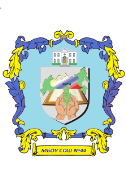 Муниципальное бюджетное общеобразовательное учреждениегородского округа  Тольятти «Школа № 44»445037, РФ, Самарская обл., г. Тольятти, б-р Орджоникидзе, 14. Тел. (8482) 326183, факс (8284) 322440, e-mail: school44@edu.tgl.ru445037, РФ, Самарская обл., г. Тольятти, б-р Орджоникидзе, 14. Тел. (8482) 326183, факс (8284) 322440, e-mail: school44@edu.tgl.ru№ Тема занятияКол-во часов1 «Все прекрасное в природе» 17Введение в раздел. Ключевые понятия.1Читаем стихи  поэта- земляка: Е.Сокерин1Юрий Иосифович Коваль «Алый», «Недопесок»3Пришвин Михаил Михайлович «В краю непуганых птиц». Рассказы из книги.2Васильев Борис Львович «Не стреляйте в белых лебедей»2Казаков Юрий Павлович «Арктур-гончий пес»2Троепольский Гавриил Николаевич «Белый Бим Черное ухо»2Баруздин Сергей  Алексеевич Юмористические рассказы о животных. «Забракованный мишка», «Двухметровое несчастье», «Как куры научились плавать»1Асадов Эдуард Аркадьевич «Стихи о рыжей дворняге»1Защита социального  проекта «Мой маленький мир природы»22«Кладовые народной мудрости» 17Введение в раздел. Ключевые понятия.1Лев Николаевич  Толстой «Чем люди живы» 2Геласимов Андрей Валерьевич  «Нежный возраст»1Гордиенко Галина Анатольевна «Подарок ко дню рождения»2Мурашова Екатерина  Вадимовна «Класс коррекции»1Пономарёва Татьяна  Дмитриевна «Трудное время для попугаев»1Дашевская Нина Сергеевна «Наушники»1Бочарова  Татьяна  «Окно»2Габова Елена   Васильевна  «Не пускайте Рыжую на озеро»1Крупин Владимир Николаевич «А ты улыбайся!» 1Артюхова Нина Михайловна  «Бабушка и внук»2Самарский  Михаил Александрович «Радуга для друга»1Урок-проект .Мое любимое произведение писателя-современника. Делимся своими находками.1итого34